Annex 1: Application form for participation in the competition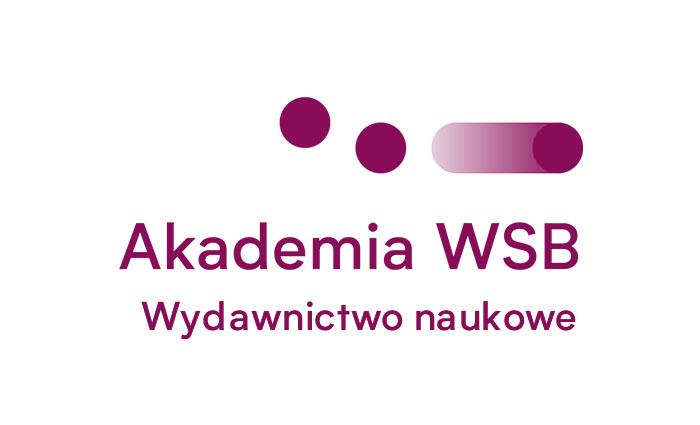 APPLICATION FORM FOR PARTICIPATION IN THE COMPETIONION
Out of concern for the security of your personal data, we would like to inform you that completing and sending the application form requires that you provide your personal data, which will be processed in order to participate in the "Interdisciplinary research work of students and doctoral students" If you do not wish to participate in the competition, please do not send the form, which will be tantamount to resignation from participation in the competition.* please tick the appropriate boxI am*:□ a student  □ a graduate of 1st/2nd cycle studies □ a doctoral candidateof WSB UniversityFirst name and surname:Correspondence address:Faculty, field of study, year / semester of study:(for graduates: completed field of study)Phone number:E-mail address:Draft of the title of the article in Polish or English:Subject of the article*:□ management/economisc   □ pedagogy □   national security□ transport/logistics   □ field of health sciences   □ other (which one?)………….Name and surname of the proposed Mentor: